Број:ДЗ-01-1167Датум:20.04.2018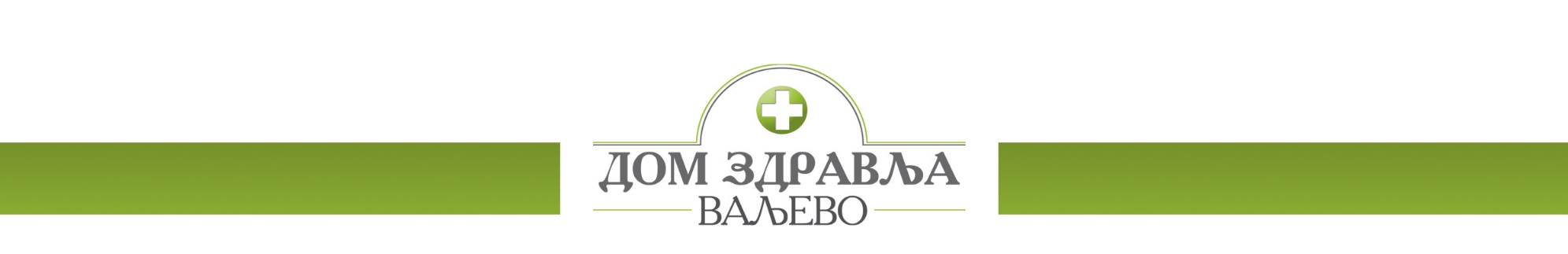 КОНКУРСНА  ДОКУМЕНТАЦИЈАЗА ЈАВНУ НАБАВКУМЕДИЦИНСКЕ ОПРЕМЕ(ЈН бр.1.1.3/2018)                   Рок за достављање понуда: 08.06.2018. до 09,00 ч.                  Јавно отварање понуда : 08.06.2018.  са почетком у у 09,30 ч. у Ваљеву, мај 2018. годинеНа основу Правилника о обавезним елементима конкурсне документације у отвореном поступку јавне набавке (,,Сл.гласник РС“, број 29/2013, 104/2013 и 68/2015), конкурсна документација садржи:1. ПОЗИВ ЗА ПОДНОШЕЊЕ ПОНУДА1.1. ПОДАЦИ О НАРУЧИОЦУ1.2. ВРСТА ПОСТУПКА	Јавна набавка добара спроводи се у отвореном  поступку у складу са Законом о јавним набавкама (,,Сл.гласник РС“, број 124/12; 14/2015 и 68/2015), Подзаконским актима и Одлуком о покретању поступка бр. ДЗ-01-1165 од 20.04.2018. године.1.3. ПРЕДМЕТ ЈАВНЕ НАБАВКЕ	   Предмет јавне набавке је медицинска опрема, обликована по партијама:Партија 1 – 3D дигитални ортопан са додатном опремомПартија 2 – Мултифункционални базични транспортни АЛС дефибрилаторПартија 3 – Портабилни ЕКГ апаратПартија 4 – Аспиратор портабилни струјно батеријскиПартија 5 – ПулсниоксиметарПартија 6 – стоматолошки апарат и насадни инструменати Партија 7 – радиографски систем са подним носачем, рентген цеви и додатном опремомПартија 8 – ротациона лепилицаПартија 9 – фрижидери за вакцинеПартија 10 - микромотори	Назив и ознака из општег речника набавке: 33100000 – медицинска опрема Средства за предметну јавну набавку обезбеђена су Одлуком о буџету града Ваљева за 2018. годину.        1.4. КРИТЕРИЈУМ ЗА ДОДЕЛУ УГОВОРАКритеријум за доделу уговора је најнижа понуђена цена. У случају да две или више понуда имају исту најнижу понуђену цену, наручилац ће позвати понуђаче чије су понуде са истом најнижом понуђеном ценом и најповољнију понуду изабрати жребом.   Поступак избора најповољније понуде путем жреба ће се обавити на следећи начин: Наручилац ће упутити позив понуђачима чије су понуде са истом најнижом понуђеном ценом да присуствују поступку жребања; Поступак жребања водиће комисија и биће обављен у просторијама наручиоца; Комисија ће водити записник о поступку жребања; Комисија ће припремити посуду и куглице у којима ће бити папирићи са називима понуђача чије су понуде са истом најнижом понуђеном ценом; Жребање ће бити обављено тако што ће комисија извршити извлачење једне куглице, извадити папирић из исте и прочитати назив понуђача којем ће наручилац доделити уговор. 1.5. НАЧИН ПРЕУЗИМАЊА КОНКУРСНЕ ДОКУМЕНТАЦИЈЕСва заинтересована лица кокнкурсну документацију могу лично преузети на адреси наручиоца: Дом здравља Ваљево, улица Железничка 12, 14000 Ваљево, од 08,00 до 14,00 часова, уз овлашћење за преузимање конкурсне документације.Кокнкурсна документација се може преузети и на интернет адреси наручиоца и Порталу јавних набавки.1.6. НАЧИН ПОДНОШЕЊА ПОНУДЕ И РОК ЗА ПОДНОШЕЊЕ ПОНУДЕПонуда се подноси у складу са конкурсном документацијом и техничком спецификациом наручиоца који је саставни део конкурсне документације. Понуђач понуду подноси лично или непосредно путем поштеу затвореној коверти. На предњу страну коверте понуђач лепи попуњен „Помоћни образац“(ПО1 страна 46 конкурсне документације) који уписује податке о свом тачном називу, адреси, броју телефона, e-mail адреси и имену и презимену овлашћеног лица за контакт.Понуђач може да поднесе понуду за једну или за све партије.Понуђач који је самостално поднео понуду не може истовремено да учествује у заједничкој понуди или као подизвођач, нити исто лице може учествовати у више заједничких понуда.Рок за подношење понуда је 08.06.2018.г. до 09,00 часова.Понуда се сматра благовременом уколико је примљена у писарницу наручиоца до 08.06.2018.г. до 09,00 часова, на адресу Дома здравља Ваљево, писарница, улица Железничка 12, 14000 Ваљево.Понуђач може пре истека рока за подношење понуда да допуни, измени или опозове своју понуду писаним обавештењем, са назнаком: „Допуна понуде“, „Измена понуде“ или „Опозив понуде“ за јавну набавку – медицинска опрема, ЈН.број 1.1.3/2018. Понуђач је дужан да јасно назначи која документа накнадно доставља, односно који део понуде мења. По истеку рока за подношење понуда понуђач не може да допуњује мења или опозове своју понуду.1.7. МЕСТО, ВРЕМЕ И НАЧИН ОТВАРАЊА ПОНУДАПоступак јавног  отварања понуда обавиће се 08.06.2018. године, последњeг дана рока за достављање понуда са почетком у  09,30 часова  на адреси: Дом здравља Ваљево, улица Железничка 12, 14000 Ваљево, сала за састанке.Благовремено приспеле понуде комисија ће отварати по редоследу приспећа.О поступку отварања понуда комисија наручиоца води записник који потписују чланови комисије и присутни представници понуђачакоји преузимају примерак записника.Понуђачу који је поднео понуду, а није присуствовао поступку отварања понуда, копија записника се доставља у року од три дана од дана отварања понуда1.8. УСЛОВИ ПОД КОЈИМА ПРЕДСТАВНИЦИ ПОНУЂАЧА МОГУУЧЕСТВОВАТИ У ПОСТУПКУ ОТВАРАЊА ПОНУДАПре почетка поступка јавног отварања понуда, представници понуђача који ће присуствовати поступку отварања понуда, дужни су да комисији наручиоца предају писано пуномоћје, којим ће доказати овлашћење за учешће у поступку јавног отварања понуда.1.9. РОК ЗА ДОНОШЕЊЕ ОДЛУКЕ Рок за доношење Одлуке о додели уговора је петнаест дана од дана отварања понуда.1.10. ЛИЦЕ ЗА КОНТАКТКонтакт особа за преузимање конкурсне документације је Весна Јокић, телефон 014/3150051, моб. телефон 064/8321300.2. УПУТСТВО ПОНУЂАЧИМА КАКО ДА САЧИНЕ ПОНУДУ2.1. ПОДАЦИ О ЈЕЗИКУ У ПОСТУПКУ ЈАВНЕ НАБАВКЕПонуда и остала документација која се односи на понуду мора бити састављена на српском језику.Поступак отварања понуда води се на српском језику.2.2.  ПОДАЦИ О ОБАВЕЗНОЈ САДРЖИНИ ПОНУДЕ Обавезну садржину понуде чине сви докази (прилози) тражени конкурсном документацијом, као и попуњени, потписани и оверени сви обрасци из конкункурсне документације, и то:П Р И Л О З И: 4.    Стручне референце...............................................................    Прилог бр. 4  5.   Решење АЛИМС ......................................................................  Прилог бр. 56.    Решење Министарства здравља РС....................................    Прилог бр. 6	7.    Каталог са техничким спецификацијама на                    српском језику ............................................................................ Прилог бр. 7О Б Р А С Ц И:2.3.ПОСЕБНИ ЗАХТЕВИ У ПОГЛЕДУ НАЧИНА САЧИЊАВАЊА ПОНУДЕ И ПОПУЊАВАЊА ОБРАЗАЦАПонуда мора бити састављена тако да понуђач све захтеване податке упише у обрасце који су саставни део конкурсне документације. Понуда мора бити јасна, недвосмислена, читко откуцана или попуњена штампаним словима, оверена печатом и потписом овлашћене особе. Није дозвољено попуњавање графитном оловком, пенкалом, фломастером или црвеном оловком, свако бељење или подебљавање бројева мора се парафирати и оверити од стране понуђача.         Пожељно је да буде тако спакована и нумерисана да се поједини листови не могу накнадно уметати.На сваком обрасцу конкурсне документације је наведено ко је дужан да образац овери печатом и потпише и то:- Уколико понуду подноси понуђач који наступа самостално, сваки образац мора бити оверен и потписан од стране овлашћеног лица понуђача;- Уколико понуду подноси понуђач који наступа са подизвођачем, сваки образац мора бити оверен и потписан од стране овлашћеног лица понуђача;- Уколико понуду подноси група понуђача, сваки образац мора бити оверен и потписан од стране овлашћеног члана групе понуђача - носиоца посла.2.4. ПОНУДА СА ВАРИЈАНТАМА Понуда са варијантама није дозвољена.2.5. ИЗМЕНЕ, ДОПУНЕ И ОПОЗИВ ПОНУДЕ Понуђач може да измени, допуни или опозове понуду писаним обавештењем пре истека рока за подношење понуда. Свако обавештење о изменама, допунама или опозиву понуде се подноси у засебној затвореној коверти, на исти начин на који се доставља понуда, са назнаком “Измена понуде”, “Допуна понуде” или “Опозив понуде” за ЈАВНУ НАБАВКУ–   медицинска опрема, ЈН.број 1.1.3/2018. (НЕ ОТВАРАТИ).Понуђач је дужан да на полеђини коверте назначи назив, адресу, телефон и контакт особу.	Измена допуна или опозив понуде се доставља путем поште или лично сваког радног дана  од 08,00 до 14,00часова, на адресу наручиоца.Понуђач је дужан да јасно назначи која документа накнадно доставља, односно који део понуде мења. По истеку рока за подношење понуда понуђач не може да допуњује мења или опозове своју понуду.Уколико се изменапонуде односи на понуђену цену, цена мора бити изражена у динарском износу, а не у процентима. Начин обрачуна цене у случају  измене  понуде кроз измену цене, вршиће се корекцијом понуђене основне цене по појединачним позицијама или јединичним ценама, на начин линеарне корекције у зависности од коначне  укупне цене након извршене измене понуде.2.6. САМОСТАЛНО ПОДНОШЕЊЕ ПОНУДЕ Понуђач који је самостално поднео понуду, не може истовремено да учествује у заједничкој понуди или као подизвођач, нити исто лице може учествовати у више заједничких понуда.2.7. ПОНУДАСА ПОДИЗВОЂАЧЕМПонуђач је дужан да у понуди наведе да ли ће извршење набавке делимично поверити подизвођачу и да наведе његов назив. Уколико понуђач намерава да извршење набавке делимично повери подизвођачу, обавезан је да наведе у својој понуди проценат укупне вредности набавке који ће поверити подизвођачу а који не може бити већи од 50 %  и део предмета набавке који ће извршити преко подизвођача. Понуђач је дужан да наручиоцу, на његов захтев, омогући приступ код подизвођача ради утврђивања испуњености услова.Понуђач је дужан да за подизвођаче достави доказе о испуњености обавезних услова из члана 75. став 1. тач 1) до 4) Закона о јавним набавкама.Понуђач, односно добављач у потпуности одговара наручиоцу за извршење обавеза из поступка јавне набавке, односно за извршење уговорних обавеза, без обзира на број подизвођача.2.8. ЗАЈЕДНИЧКА ПОНУДА Сваки понуђач из групе понуђача мора да испуни обавезне услове из члана 75. став 1. тач. 1) до 4) Закона о јавним набавкама. Услов из члана 75. став 1. тачка 5) истог закона дужан је да испуни понуђач из групе понуђача којем је поверено извршење дела набавке за који је непоходна испуњеност тог услова.Саставни део заједничке понуде је споразум којим се понуђачи из групе међусобно и према наручиоцу обавезују на извршење јавне набавке, а који обавезно садржи: 1) податке о члану групе који ће бити носилац посла, односно који ће поднети понуду и који ће заступати групу понуђача пред наручиоцем и 2) опис послова сваког од понуђача из групе понуђача у извршењу уговора.Понуђачи који поднесу заједничку понуду одговарају неограничено солидарно према наручиоцу.2.9. РОК ИСПОРУКЕ ДОБАРАРок за испоруку   медицинске опреме  је _______ а најдуже  45 ( четрдесетпет )  дана од дана потписивања уговора.Место испоруке је Дом здравља Ваљево.2.10. РОК ПЛАЋАЊА Средства за предметну јавну набавку обезбеђена су Одлуком о буџету града Ваљева за 2018. годину и биће плаћена 30 дана од дана испоруке и достављања рачуна 2.11. ГАРАНТНИ РОКГарантни рок за апарате је  2 (две) године рачунајући од дана примопредаје добара.  2.12. КВАЛИТЕТ	Испоручилац гарантује квалитет испоручене робе одређен прописима о квалитету, односно важећим домаћим или међународним стандардима за ту врсту робе.Роба која се испоручује мора бити фабрички нова.2.13. СРЕДСТВА ФИНАНСИЈСКОГ ОБЕЗБЕЂЕЊАПонуђач који наступа самостално, понуђач који наступа са подизвођачима, односно група понуђача се обавезује да при потписивању уговора преда наручиоцу једну бланко соло меницу, менично овлашћење и копију депо картона, која ће бити са клаузулом „ без протеста“ и роком доспећа „ по виђењу“ на износ од 10% од укупне вредности уговора без ПДВ-а, са роком важности који је 10 дана дужи од уговореног рока испоруке добара, као средство за добро извршење посла, за сваку партију појединачно. Ако се за време трајања уговора промене рокови за извршење уговорне обавезе, важност менице за добро извршење посла мора да се продужи за исти број дана за који ће бити продужен рок. Меница мора бити неопозива, безусловна и наплатива на први позив наручиоца. Меница мора бити регистрована у Регистру меница НВС, а као доказ понуђач мора да достави копију захтева за регистрацију менице, која је оверена од стране пословне банке понуђача.2. Понуђач који наступа самостално, понуђач који наступа са подизвођачима, односно група понуђача се обавезује да приликом примопредаје услуга наручиоцу преда једну бланко соло меницу, менично овлашћење и копију депо картона, која ће бити са клаузулом „ без протеста“ и роком доспећа „ по виђењу“ на износ од 10% од укупне вредности уговора без ПДВ-а, са роком важности који је 10 дана дужи од гарантног рока на изведене радове, као средство за отклањања грешака у гарантном року за сваку партију појединачно. Меница мора бити неопозива, безусловна и наплатива на први позив наручиоца а у корист наручиоца, што је услов за оверу окончане ситуације. Меница мора бити регистрована у Регистру меница НВС, а као доказ понуђач мора да достави копију захтева за регистрацију менице, која је оверена од стране пословне банке понуђача. Гаранцију за отклањање недостатака у гарантном року наручилац може да наплати уколико извођач не отпочне са отклањањем недостатака у року од 5 (пет) дана од дана пријема писменог захтева наручиоца. У том случају наручилац може ангажовати другог извођача радова и недостатке отклонити по тржишним ценама са пажњом доброг привредника.У случају самосталног наступа и наступа са подизвођачем, понуђач доставља наведена средства финансијског обезбеђења, док у случају заједничке понуде тражена средства финансијског обезбеђења доставља носилац или члан групе.2.14. КВАЛИТАТИВНИ  И КВАНТИТАТИВНИ ПРИЈЕМ Квантитативни  и квалитативни пријем добара врши се приликом пријема у магацин наручиоца у присуству представника испоручиоца. Приликом преузимања добара, сачињава се записник који потписују представник испоручиоца и представник наручиоца,  који представља основ за плаћање добара. 	У случају да било која испорука не задовољи квалитет или уговорену количину, наручилац има право да одмах уложи рекламацију испоручиоцу.  Испоручилац је у обавези да је замени добром одговарајућег квалитета односно изврши испоруку уговорене количине, у року од 3 дана рачунајући од дана пријема писане рекламације наручиоца.У случају рекламације квалитета или квантитета испорученог добра, сви накнадни трошкови падају на терет испоручиоца.2.15. ВАЛУТА И ЦЕНА Цена мора бити изражена у динарима са и без пореза на додату вредност и иста је фиксна до извршења уговора.Цену је потребно изразити нумерички и текстуално, при чему текстуално изражена цена има предност у случају несагласности.Цена треба да буде изражена тако да обухвати све трошкове које понуђач има у реализацији предметне јавне набавке.У случају понуђене неуобичајено ниске цене, наручилац ће поступити у складу са одредбама члана 92. Закона о јавним набавкама.2.16. ПОВЕРЉИВИ ПОДАЦИ Наручилац је дужан да:1)	чува као поверљиве све податке о понуђачима садржане у понуди које је као такве, у складу са законом, понуђач означио у понуди; 2)	одбије давање информације која би значила повреду поверљивости података добијених у понуди;3)	чува као пословну тајну имена заинтересованих лица, понуђача и подносилаца пријава, као и податке о поднетим понудама, односно пријавама, до отварања понуда, односно пријава. Неће се сматрати поверљивим докази о испуњености обавезних услова, цена и други подаци из понуде који су од значаја за примену елемената критеријума и рангирање понуде.2.17. ДОДАТНЕ ИНФОРМАЦИЈЕ И ПОЈАШЊЕЊА Понуђач може, у писаном облику, тражити од наручиоца додатне информације или појашњења у вези са припремањем и подношењем понуде, најкасније пет дана пре истека рока за подношење понуде, на е-mail: nabavka@dzvaljevo.rs.  Наручилац је дужан да у року од три дана од дана пријема захтева од стране понуђача, одговор објави на Порталу јавних набавки и својој интернет страници.Тражење додатних информација или појашњења телефоном није дозвољено. Ако је документ из поступка јавне набавке достављен од стране наручиоца или понуђача путем електронске поште или факсом, страна која је извршила достављање дужна је да од друге стране захтева да на исти начин потврди пријем тог документа, што је друга страна дужна и да учини када је то неопходно као доказ да је извршено достављање.2.18. РОК  ВАЖНОСТИ  ПОНУДЕРок важности понуде не може бити краћи од 45 (четрдесетпет) дана од дана отварања понуда.2.19. ДОДАТНА ОБЈАШЊЕЊА, КОНТРОЛА И ДОПУШТЕНЕ ИСПРАВКЕОД ПОНУЂАЧА ПОСЛЕ ОТВАРАЊАПОНУДАУколико понуђач начини грешку у попуњавању, дужан је да исту избели и правилно попуни, а место начињене грешке парафира и овери печатом. Ако се понуђач не сагласи са исправком рачунских грешака, наручилац ће његову понуду одбити као неприхватљиву. 2.20. КРИТЕРИЈУМ ЗА ДОДЕЛУ УГОВОРАКритеријум за доделу уговора је најнижа понуђена цена. У случају да две или више понуда имају исту најнижу понуђену цену, наручилац ће позвати понуђаче чије су понуде са истом најнижом понуђеном ценом и најповољнију понуду изабрати жребом.   Поступак избора најповољније понуде путем жреба ће се обавити на следећи начин: Наручилац ће упутити позив понуђачима чије су понуде са истом најнижом понуђеном ценом да присуствују поступку жребања; Поступак жребања водиће комисија и биће обављен у просторијама наручиоца; Комисија ће водити записник о поступку жребања; Комисија ће припремити посуду и куглице у којима ће бити папирићи са називима понуђача чије су понуде са истом најнижом понуђеном ценом; Жребање ће бити обављено тако што ће комисија извршити извлачење једне куглице, извадити папирић из исте и прочитати назив понуђача којем ће наручилац доделити уговор. 2.21. ОДЛУКА О ДОДЕЛИ УГОВОРА Оквирни рок у коме ће наручилац донети Одлуку о додели уговора је петнаест дана од дана јавног отварања понуда.Образложену Одлуку о додели уговора, наручилац ће објавити на Порталу јавних набавки и својој интернет страници у року од три дана од дана доношења2.22. РОК ЗА ЗАКЉУЧЕЊЕ УГОВОРАНаручилац ће уговор о јавној набавци достави понуђачу којем је уговор додељен у року од осам дана, од дана протека рока за подношење захтева за заштиту права.Ако понуђач коме је додељен уговор одбије да закључи уговор, наручилац ће закључити уговор са првим следећим најповољнијим понуђачем.2.23. ЗАШТИТА ПРАВА ПОНУЂАЧА	У случају да понуђач сматра да су му у поступку јавне набавке повређена права, може уложити захтев за заштиту права понуђача уз уплату прописане таксе, у току целог поступка јавне набавке, против сваке радње наручиоца, односно поступити у складу са одредбама члан 148. – 153.Закона о јавним набавкама које уређују поступак заштите права понуђача.2.24. ОБУСТАВА ПОСТУПКА ЈАВНЕ НАБАВКЕНаручилац је дужан да обустави поступак јавне набавке уколико нису испуњени услови за доделу уговора из члана 107. Законом о јавним набавкама.Наручилац може да обустави поступак јавне набавке из објективних и доказивих разлога који се нису могли предвидети у време покретања поступка и који онемогућавају да се започети поступак оконча, или услед којих је престала потреба наручиоца за предметном набавком због чега се неће понављати у току исте буџетске године, односно наредних шест месеци.2.25. ТРОШКОВИ ПРИПРЕМАЊА ПОНУДЕТрошкове припреме и подношења понуде сноси искључиво понуђач и не може тражити од наручиоца накнаду трошкова.Ако је поступакјавне набавке обустављен из разлогакоји су на страни наручиоца,наручилац је дужан да понуђачу надокнади трошкове израде узорка или, модела уколико их је наручилац тражио, ако су израђени у складу са техничким спецификацијама наручиоца и трошкове прибављања средства обезбеђења, под условом да је понуђач тражио накнаду тих трошкова у својој понуди. 2.26.ОСТАЛА ОБАВЕШТЕЊАПонуђач је дужан  да при састављању своје понуде поштује обавезе које произилазе из важећих прописа о заштити на раду, запошљавању и условима рада, заштити животне средине, као и да гарантује да је ималац права интелектуалне својине.Нaкнaду зa кoришћeњe пaтeнaтa, кao и oдгoвoрнoст зa пoврeду зaштићeних прaвa интeлeктуaлнe свojинe трeћих лицa снoси пoнуђaч.3. УПУСТВО ЗА ДОКАЗИВАЊЕ ИСПУЊЕНОСТИ ОБАВЕЗНИХ УСЛОВА ЗА УЧЕШЋЕ У ПОСТУПКУПраво учешћа имају сва заинтересована лица, која испуњавају обавезне  и додатне услове за учешће у поступку јавне набавке, у складу са  чланом 75. и 76 Закона о јавним набавкама („Сл.гласник РС“ бр.124/12; 14/2015 и 68/2015). Испуњеност наведених услова, понуђач доказује достављањем доказа уз понуду сходно члану 77. истог Закона, док испуњеност услова под тачком 5 доказује потписаном и овереном изјавом понуђача ( образац бр. 9).Обавезни услови1) Право на учешће у поступку има понуђач ако је регистрован код                   надлежног органа, односно уписан у одговарајући регистар.2) Право на учешће у поступку има понуђач ако он и његов законски заступник нису осуђивани за неко од кривичних дела као члан организоване криминалне групе, да није осуђиван за кривична дела против привреде, кривична дела против животне средине, кривично дело примања или давања мита, кривично дело преваре;3) Право на учешће у поступку има понуђач ако је измирио доспеле порезе и друге јавне дажбине у складу са прописима Републике Србије или стране државе када има седиште на њеној територији.4) Право на учешће у поступку има понуђач ако има важећу дозволу надлежног органа за обављање делатности која је предмет јавне набавке, ако је таква дозвола предвиђена посебним прописном;5) Право на учешће у поступку има понуђач који достави изјаву о поштовању обавеза који произилазе из важећих прописа о заштити на раду, запошљавању и условима рада, заштити животне средине, као и да нема забрану обављања делатности која је на снази у време подношења понуде.Доказивање испуњености обавезних условаПравно лице:1) Извод из регистра Агенције за привредне регистре, односно извод из регистра надлежног Привредног суда 	Без обзира на датум издавања извода2) Извод из казнене евиденције Основног суда на чијем је подручју седиште домаћег правног лица, односно седиште представништва или огранка страног правног лица,     Извод из казнене евиденције Посебног одељења (за организовани криминал) Вишег суда у Београду,      Уверење из казнене евиденције надлежне полицијске управе Министарства унутрашњих послова за законског заступника - захтев за издавање овог уверења може се поднети према месту рођења, али и према месту пребивалишта.	Овај доказ не може бити старији од два месеца пре отварања понуда.3) Потврда Пореске управе Министарства финансија Републике Србије о измиреним доспелим порезима и доприносима,     Потврда надлежне јединице локалне самоуправе о измиреним доспелим порезима и доприносима на локалном нивоу или      Потврда да се понуђач налази у поступку приватизације коју издаје Агенција за приватизацију. 	Овај доказ не може бити старији од два месеца пре отварања понуда.4) Решење Министарства здравља Републике Србије за промет лековима и медицинским средствима5) Потписана и оверена изјава понуђача ( образац бр. 9)Предузетник:1) Извод из регистра Агенције за привредне регистре, односно извод из одговарајућег регистра.	Без обзира на датум издавања извода2) Уверење из казнене евиденције надлежне полицијске управе Министарства унутрашњих послова за законског заступника - захтев за издавање овог уверења може се поднети према месту рођења, али и према месту пребивалишта.	Овај доказ не може бити старији од два месеца пре отварања понуда.3) Потврда Пореске управе Министарства финансија Републике Србије о измиреним доспелим порезима и доприносима,      Потврда надлежне јединице локалне самоуправе о измиреним доспелим порезима и доприносима на локалном нивоу или      Потврда да се понуђач налази у поступку приватизације коју издаје Агенција за приватизацију. 	Овај доказ не може бити старији од два месеца пре отварања понуда.4) Решење Министарства здравља Републике Србије за промет лековима и медицинским средствима 5) Потписана и оверена изјава понуђача ( образац бр. 9)Додатни  условиПраво на учешће има понуђач ако располаже минималним пословним капацитетом и то да je у периоду који није дужи од 5 (пет) обрачунских годинa, остварио пословни приход по основу испоручених добара  у минималном износу од: за партију1............... 5.000.000,00за партију 2...............1.000.000,00за партију3.................. 180.000,00за партију4...............      45.000,00за партију5.................. 130.000,00за партију 6.............. 3.500.000,00за партију 7.............10.900.000,00за партију 8.............     185.000,00за партију 9.............     670.000,00за партију 10.............  1.100.000,00Доказ - Списак испоручених добара уз потврде издате и потписане од стране наручилаца Уместо потврда, понуђач може приложити  фотокопије уговора из којих се недвосмислено  може утврдити да испуњава постављени додатни услов. Право на учешће има понуђач који докаже да су медицински апарати регистровани у Агенцији за лекове и медицинска средства РС Доказ- Фотокопија Решења АЛИМС, а уколко носилац решења није понуђач, овлашћење од носиоца АЛИМС.	Понуђач је дужан да без одлагања, писмено обавести наручиоца о било којој промени у вези са испуњеношћу услова из поступка јавне набавке која наступи до одношења одлуке, осносно залључења уговора.	Докази о испуњености услова могу се доставити у неовереним копијама. Понуђач, чија понуда буде оцењена као најповољнија, дужан је да у року од пет дана од пријема писменог позива наручиоца, достави на увид оригинал или оверену копију доказа. Уколико то не учини, његова понуда ће бити одбијена као неприхватљива.ОБРАЗАЦ ЗА ОЦЕНУ ИСПУЊЕНОСТИ УСЛОВАПри састављању понуде у потпуности смо поштовали услове наручиоца и с тим у вези прилажемо следећа документа о испуњености обавезних услова:Напомена: ако понуђач, уместо тражених доказа, наведе интернет страницу на којој су тражени подаци јавно доступни, интернет адесу ће уписати у колину „Ко је издао документ“.ИЗЈАВА ПОНУЂАЧА О ЛИЦУ ОВЛАШЋЕНОМ ЗА САСТАВЉАЊЕ ИПОТПИСИВАЊЕ ПОНУДЕ1. КОЈИ НАСТУПА САМОСТАЛНО2. КОЈИ НАСТУПА СА ПОДИЗВОЂАЧИМА3. ОВЛАШЋЕНОГ ЧЛАНА ГРУПЕ ПОНУЂАЧА(заокружити)	Под пуном моралном, материјалном и кривичном одговорношћу, изјављујем да је понуду за јавну набавку -  медицинска опрема, ЈН.број 1.1.3/2018, саставио и потписао_______________________________________________________________________(име, презиме и звање лица овлашћеног за састављање и потпиусивање понуде)у име и за рачун понуђача   __________________________________________________ИЗЈАВА ПОНУЂАЧАДА НЕ НАСТУПА СА ПОДИЗВОЂАЧЕМ	Под пуном моралном, материјалном и кривичном одговорношћу, у понуди за јавну набавку - медицинска опрема, ЈН.број 1.1.3/2018, изјављујемо да не наступамо са подизвођачем.ИЗЈАВА О АНГАЖОВАЊУ ПОДИЗВОЂАЧА(СПИСАК ПОДИЗВОЂАЧА КОЈЕ ЈЕ ПОНУЂАЧ УКЉУЧИО У ПОНУДУ)	За реализацију јавне набавке  - медицинска опрема, ЈН.број 1.1.3/2018, ангажоваћемо следеће подизвођаче:Напомена: Максимално учешће подизвођача је 50% од укупне вредности понуде.Образац копирати у потребном броју примерака за подизвођаче уколико понуђач наступа са подизвођачима.Образац потписује и оверава овлашћено лице понуђача или овлашћено лице подизвођача.Напомена: Образац „Подаци о подизвођачу“ попуњавају само они понуђачи који понуду подносе са подизвођачем.Уколико понуђач наступа са већим бројем подизвођача овај образац фотокопирати, попунити за сваког подизвођача и доставити уз понуду.Напомена: Образац „Подаци о понуђачу који је учесник у заједничкој понуди“ попуњавају само они понуђачи који подносе заједничку понуду, у ком случају је потребно да се наведени образац копира у довољном броју примерака, да се попуни и достави за сваког понуђача који је учесник у заједничкој понуди.ИЗЈАВА ЧЛАНОВА ГРУПЕ КОЈИ ПОДНОСЕ ЗАЈЕДНИЧКУ ПОНУДУ	Изјављујемо да наступамо као група понуђача за јавну набавку - медицинска опрема, ЈН.број 1.1.3/2018.Овлашћујемочланагрупе - носиоца посла _____________________________ да у име и за рачун осталих чланова групе иступа пред наручиоцем.Датум: ______________________Образац оверавају печатом и потписују одговорна лица сваког члана групе понуђача.СПИСАК ИСПОРУЧЕНИХ ДОБАРАОбразац бр. 7 _____________________________________                 Назив наручиоца_____________________________________                          Адреса_______________________________                        Телефон	На основу члана 77. став 2. Закона о јавним набавкама издајемо:ПОТВРДУда је  испоручилац добара_________________________________________________[назив и седиште понуђача]за потребе наручиоца _________________________________________________[назив и седиште наручиоца]испоручио добра – медицинску  опрему из партије______________ у вредности од  ________________________________ динара без ПДВ-а,односно у вредности  ______________________________ динара са ПДВ-ома на основу уговора број ____________________________ од _________________.Ова Потврда се издаје ради учешћа у јавној набавци – медицинска опрема, ЈН.број 1.1.3/2018  и у друге сврхе се не може користити.Потврђујемо печатом и потписом да су горе наведени подаци тачни:Контакт особанаручиоца: ______________________________,ИЗЈАВА O НЕЗАВИСНОЈ ПОНУДИ	Изјављујемо под пуном материјалном и кривичном одговорношћу да понуду за учешће у поступку јавне набавке добара  - медицинска опрема, ЈН.број 1.1.3/2018, подносимо независно, без договора са другим понуђачима или заинтересованим лицима.           НАПОМЕНА:           Уколико понуду подноси понуђач који наступа самостално Изјаву потписује понуђач. Уколико понуду подноси понуђач који наступа са подизвођачем Изјаву потписује понуђач за подизвођача. Уколико понуду подноси група понуђача, Изјаву потписује сваки члан групе понуђача.           Образац копирати у потребном броју примерака.ИЗЈАВА О ПОШТОВАЊУ ОБАВЕЗАиз члана 75 став 2Изјављујемо под пуном материјалном и кривичном одговорношћу да смо приликом састављања понуде за јавну набавку   - медицинска опрема, ЈН.број 1.1.3/2018,  поштовали све обавезе из важећих прописа о заштити на раду, запошљавању и условима рада и  заштити животне средине као и да немамо забрану обављања делатности која је на снази у време подношења понуда.	НАПОМЕНА:           Уколико понуду подноси понуђач који наступа самостално Изјаву потписује понуђач. Уколико понуду подноси понуђач који наступа са подизвођачем Изјаву потписује понуђач за подизвођача. Уколико понуду подноси група понуђача, Изјаву потписује сваки члан групе понуђача.           Образац копирати у потребном броју примерака.ТРОШКОВИ ПРИПРЕМЕ ПОНУДЕУКУПНО: ______________________		Трошкове припреме и подношења понуде сноси искључиво понуђач и не може тражити од наручиоца накнаду трошкова.Ако је поступак јавне набавке обустављен из разлога који су на страни наручиоца, наручилац је дужан да понуђачу надокнади трошкове израде узорка или модела, ако су израђени у складу са техничким спецификацијама наручиоца и трошкове прибављања средства обезбеђења, под условом да је понуђач тражио накнаду тих трошкова у својој понуди.СТРУКТУРА  ЦЕНА   Укупан износ без ПДВ: ________________Порез на додату вредност ______ %                     Износ ПДВ:  _______________                                                              Укупан износ са ПДВ: ________________             Словима: ______________________________________________ динара.   Укупан износ без ПДВ: ________________Порез на додату вредност ______ %                     Износ ПДВ:  _______________                                                              Укупан износ са ПДВ: ________________                 Словима: ______________________________________________ динара.   Укупан износ без ПДВ: ________________Порез на додату вредност ______ %                     Износ ПДВ:  _______________                                                              Укупан износ са ПДВ: ________________                 Словима: ______________________________________________ динара  Укупан износ без ПДВ: ________________Порез на додату вредност ______ %                     Износ ПДВ:  _______________                                                              Укупан износ са ПДВ: ________________                 Словима: ______________________________________________ динара  Укупан износ без ПДВ: ________________Порез на додату вредност ______ %                     Износ ПДВ:  _______________                                                              Укупан износ са ПДВ: ________________                 Словима: ______________________________________________ динара  Укупан износ без ПДВ: ________________Порез на додату вредност ______ %                     Износ ПДВ:  _______________                                                              Укупан износ са ПДВ: ________________                 Словима: ______________________________________________ динара  Укупан износ без ПДВ: ________________Порез на додату вредност ______ %                     Износ ПДВ:  _______________                                                              Укупан износ са ПДВ: ________________                 Словима: ______________________________________________ динара  Укупан износ без ПДВ: ________________Порез на додату вредност ______ %                     Износ ПДВ:  _______________                                                              Укупан износ са ПДВ: ________________                 Словима: ______________________________________________ динара   Укупан износ без ПДВ: ________________Порез на додату вредност ______ %                     Износ ПДВ:  _______________                                                              Укупан износ са ПДВ: ________________                 Словима: ______________________________________________ динара   Укупан износ без ПДВ: ________________Порез на додату вредност ______ %                     Износ ПДВ:  _______________                                                              Укупан износ са ПДВ: ________________                 Словима: ______________________________________________ динара Цена треба да буде изражена тако да обухвати све трошкове које понуђач има у реализацији предметне јавне набавке.ОБРАЗАЦ ПОНУДЕНа основу позива за подношење понуда за јавну набавку – медицинска опрема, ЈН.број 1.1.3/2018, за партију___________П О Н У Д У   бр. __________ / 20181. Понуду дајемо (заокружити):	а) самостално	б)  са подизвођачем	в) заједничку понуду2. Услови понуде:а ) Вредност понуде: __________________________динара без ПДВ,  словима: ______________________________________________________ , б) Рок за испоруку добра је : _____ а најдуже  45 (четрдесетпет)  дана од дана потписивања уговора.в) Средства за предметну јавну набавку обезбеђена су Одлуком о буџету града Ваљева за 2018. годину и биће плаћена 20 ( двадесет) дана од дана испоруке и достављања рачуна. г) Гарантни рок за добра је 2 (две) године рачунајући од дана примопредаје добара.	д) Важност понуде:Не може бити краћи од 45 (четрдесетпет)  дана од дана отварања понуда.Напомена: Уколико понуђач подноси понуду за више партија, потребно је образац понуде  копирати у одговарајући број примерака.Модел уговора дужан је да попуни, овери печатом и потпише одговорно лице понуђача. Уколико понуђач подноси понуду за више партија, потребно је образац   копирати у одговарајући број примерака.МОДЕЛ УГОВОРАУговорне стране:Дом здравља Ваљево, улица Железничка 12, кога заступа директор др Завен Дер Хазарјан (у даљем тексту: наручилац), порески идентификациони број 107041023; матични број 17817361; текући рачун број 840-830661-75 Управа за трезор, и ______________________________________________, из ____________ улица __________________________ бр. _____, кога заступа директор   ________________________ (удаљемтексту:испоручилац добара), порески идентификациони број ________________; матични број _____________; текући рачун ______________________ код __________ банке.Члан 1.1.1. Уговорне стране констатују: да је наручилац, на основу члана 39. Закона о јавним набавкама (,,Сл.гласник РС“, број 124/12; 14/2015 и 68/2015), спровео поступак јавне набавке у отвореном поступку, (редни број набавке 1.1.3/2018); Члан 2.2.1. Предмет уговора је набавка медицинске опреме, за партију___________, а у свему према прихваћеној понуди испоручиоца добара број _________________од ___________________ године која чини саставни део овог уговора.Члан 3. 3.1. Уговорне стране су сагласне да цена добара из клаузуле 2.1. овог уговора, без пореза на  додату вредност износи ____________________ динара и порез на додату вредност, тако да укупна уговорна цена износи _______________________ динара.3.2. Цена је фиксна и не може се мењати до извршења уговора.Члан 4.4.1. Средства за предметну јавну набавку обезбеђена су Одлуком о буџету града Ваљева за 2018. годину и биће плаћена 20 ( двадесет) дана од дана испоруке возила.Члан 5.5.1. Рок за испоруку  је ____, а најдуже 45, ( четрдесетпет )  дана од дана потписивања уговора.5.2. Добро које се испоручује мора бити фабрички ново.5.3.Приликом испоруке, испоручилац добра је дужан да  наручиоцу преда одговарајуће сертификате, гарантне листове, као и упутства на српском језику. 5.4. Место испоруке је Дом здравља Ваљево.Члан 6.6.1. Квантитативни  и квалитативни пријем добара врши се приликом пријема у магацин наручиоца у присуству представника испоручиоца. Приликом преузимања добара, сачињава се записник који потписују представник испоручиоца и представник наручиоца,  који представља основ за плаћање добара.Члан 7.7.1.У случају да било која испорука не задовољи квалитет или уговорену количину, наручилац има право да одмах уложи рекламацију испоручиоцу.  Испоручилац је у обавези да је замени добром одговарајућег квалитета односно изврши испоруку уговорене количине, у року од 3 дана рачунајући од дана пријема писане рекламације наручиоца.7.2. У случају рекламације квалитета или квантитета испорученог добра, сви накнадни трошкови падају на терет испоручиоца.Члан 8 81. Гарантни рок за медицинску опрему  је 2 (две) године рачунајући од дана примопредаје добара.Члан 9.9.1. Ако испоручилац касни са испоруком добра обавезан је да  наручиоцу плати      уговорну казну у висини од 2 %о од вредности не испорученогдобра за сваки дан закашњења, а уколико укупна казна пређе износ од 5% од укупне вредности добра, уговор се сматра раскинутим. Члан 10.10.1.Понуђач који наступа самостално, понуђач који наступа са подизвођачима, односно група понуђача се обавезује да при потписивању уговора преда наручиоцу једну бланко соло меницу, менично овлашћење и копију депо картона, која ће бити са клаузулом „ без протеста“ и роком доспећа „ по виђењу“ на износ од 10% од укупне вредности уговора без ПДВ-а, са роком важности који је 10 дана дужи од уговореног рока испоруке добара, као средство за добро извршење посла. Ако се за време трајања уговора промене рокови за извршење уговорне обавезе, важност менице за добро извршење посла мора да се продужи за исти број дана за који ће бити продужен рок. Меница мора бити неопозива, безусловна и наплатива на први позив наручиоца. Меница мора бити регистрована у Регистру меница НВС, а као доказ понуђач мора да достави копију захтева за регистрацију менице, која је оверена од стране пословне банке понуђача.10.2. Понуђач који наступа самостално, понуђач који наступа са подизвођачима, односно група понуђача се обавезује да приликом примопредаје услуга наручиоцу преда једну бланко соло меницу, менично овлашћење и копију депо картона, која ће бити са клаузулом „ без протеста“ и роком доспећа „ по виђењу“ на износ од 10% од укупне вредности уговора без ПДВ-а, са роком важности који је 10 дана дужи од гарантног рока на изведене радове, као средство за отклањања грешака у гарантном року. Меница мора бити неопозива, безусловна и наплатива на први позив наручиоца а у корист наручиоца, што је услов за оверу окончане ситуације. Меница мора бити регистрована у Регистру меница НВС, а као доказ понуђач мора да достави копију захтева за регистрацију менице, која је оверена од стране пословне банке понуђача. Гаранцију за отклањање недостатака у гарантном року наручилац може да наплати уколико извођач не отпочне са отклањањем недостатака у року од 5 (пет) дана од дана пријема писменог захтева наручиоца. У том случају наручилац може ангажовати другог извођача радова и недостатке отклонити по тржишним ценама са пажњом доброг привредника.У случају самосталног наступа и наступа са подизвођачем, понуђач доставља наведена средства финансијског обезбеђења, док у случају заједничке понуде тражена средства финансијског обезбеђења доставља носилац или члан групе.Члан 11.11.1.Уговор ће бити достављен понуђачу у року од 8 дана од дана истека рока из члана 149. ЗЈН.11.2.Уколико изабрани понуђач одбије да закључи уговор, наручилац ће закључити уговор са првим следећим најповољнијим понуђачем.11.3.Овајуговор ступа на снагу од дана потписивања уговорних страна и и престаје да  важи испуњењем уговорених права и обавеза.Члан 12.12.1. Овај уговор може бити раскинут сагласном вољом уговорних страна али и неиспуњењем или неизвршавањем преузетих обавеза једне од уговорних страна.                        12.2. Отказни рок од 8 (осам) дана, тече од дана када једна уговорна страна достави другој писмено обавештење о раскиду уговора.Члан 13.13.1. Све евентуалне спорове који настану из или поводом  овог уговора,  уговорне стране ће покушати да реше споразумно. 13.2. Уколико спорови између наручиоца и испоручиоца не буду решени  споразумно, надлежан је Привредни суд у Ваљеву.Члан 14. 14.1. На све што није регулисано клаузулама овог уговора, примениће се одредбе      Закона о облигационим односима. 14.2. Овај уговор је сачињен у 6 (шест) истоветних примерака, од којих 3 (три) задржава наручилац, а 3 (три) испоручилац добaра.14.3. Уговорне стране сагласно изјављују да су уговор прочитале, разумеле и да          уговорне одредбе у свему представљају израз њихове стварне воље.            ИСПОРУЧИЛАЦ   ДОБАРА                                                          НАРУЧИЛАЦ      	ТЕХНИЧКА  СПЕЦИФИКАЦИЈАПартија 1: 3D дигитални ортопан са додатном опремом:Минимални сет програма. Стандардни панорамски, сегментирани панорамски снимак ( могућност селектовања региона вилице ) латерални ТМЈ у четири пројекције, максиларни синусОдабир минимум три морфологије зубног лука пацијентаОдабир пацијента. Деца, одрасли, средњи, великиПозиционирање пацијента лицем у лице ( без коришћења огледала и ласера за позиционирање)Генератор високог напона:  високофреквентни ( DC) Технологија панорамског  и 3D  сензора CMOSМаксимална струја RTG цеви: 16mA или мањаДоступно минимално четири 3D видна поља ( без stitcing-a)Резолуција 75 микрона или бољаВреме експозиције за 2D и 3D снимак до 15 секЛасерски штампач:Стони ( table top) или одговарајућиРезолуција штампе мин. 500  dpi ( - тачке по инчу)Могућност штампања мин. 5 формата филам од којих је обавезан 20 x20 cmМогућност штампања минимално 70 филмова на сат највећег формата 35 x43 cmМинимум две фиоке за одлагање филмоваТежина апарата максимално 80 кгИзабрани понуђач је обавезан да испоручи рачунар који ће омогућити несметан рад предметне опремеПонуђач је дужан да  у достављеном каталогу производа или оригиналној техничкој спецификацији  обележи тражену техничку спецификацију одговарајућим редним бројем из обрасца Техничка спецификација. Није дозвољено достављање изјаве произвођача да добро поседује техничке карактеристике које нису наведене у каталогу или техничкој спецификацији, осим у сврху појашњења истих.Наручилац задржава право да провери минималне техничке карактеристике захтеване конкурсном документацијом у фази стручне оцене понуда, на самом апарату.Партија 2. Мултифункционални базични транспортни АЛС дефибрилатор:Портабл дефибрилатор са монитором, штампачем, педалама за одрасле и децу, 12 каналним ЕКГ, неинвазивним мерачем крвног притиска, мерењем сатурације кисеоника и праћењем EtCO2Екран: величина дијагонале минимално 16,5 цмОтпорност на спољне утицаје  минимум IP 55Батерија: При раду на батерије минимум 300 шокова са максималном енергијом или 6 сати мониторинга ( са једном батеријом). Батерија треба да буде заменљива од стране корисника без употребе алатаЕнергија: максимална енергија у опсегу од 200 до 360 Ј бифазноф таласа, у зависности од технологије бифазног таласа. Опсег енергије од 1Ј до 10Ј подесив у корацима од 1ЈПуњење за испоруку шока: за мање од 7 секунди пуњење на максималну енергију коју уређај може да испоручиПодаци који морају имати могућност приказа на екрану:Крива ЕКГ, SpO2 plethismogram, EtCO2, нумеричке вредности: HR, SpO2, RR,EtCO2, NIBP, пулс. Статус аларма, приказ и задате и стварно испоручене енергије на екрану након испоруке DC шока, бројчани и графички приказ дубине компресије ( док се ради KPR) , преостали капацитет батерије12 канални ЕКГ: приликом праћења 12 каналног ЕКГ-а неопходно је да све криве буду приказане истовременоМеморија: 24 часа континуално снимање са подацимаКомуникација. Интегрисан bluetooth, WiFi модул за пренос податакаУређај треба да ради у складу са актуелним ERC препорукама. Апарат треба да пружа повратну информацију о квалитету извршених компресија грудног коша ( приказ дубине компресија) са упозорењем спасиоцу уколико компресије грудног коша које врши нису дубоке 5 цмОпсег компензације трансторикалне импенданце пацијента у опсегу од 10 -300 Ohm или бољеМогућност накнадне надградње: инвазивни крвни притисак ( 3 канала) мерење температуре ( два канала) , неунвазивно мерење OpCO, SpMet i тотал ХемоглобинПрибор уз апарат: педале за екстерну дефибрилацију ( за одрасле и децу) 1 ком, SpO2 сензор за прст ( за одрасле)  максимо технологија 1 ком, 4+6 жилни ЕКГ пацијент кабал за 12 канални мониторинг 1 ком, интегрисани модул за мерење EtCO2, sidestream 1 ком, манжетна за мерење NIBP  1 комад,Транспортна торба за ношење апарата у коју се смешта прибор апарата 1 ком,Упутство на српском језику,Кабал за  мрежно напајање 220 – 240 V 1 ком, самолепиве електроде за дефибрилацију за одрасле 1 пар, пуњива акумулаторска батерија са приказом капацитета на себи 1 комПонуђач је дужан да  у достављеном каталогу производа или оригиналној техничкој спецификацији  обележи тражену техничку спецификацију одговарајућим редним бројем из обрасца Техничка спецификација. Није дозвољено достављање изјаве произвођача да добро поседује техничке карактеристике које нису наведене у каталогу или техничкој спецификацији, осим у сврху појашњења истих.Наручилац задржава право да провери минималне техничке карактеристике захтеване конкурсном документацијом у фази стручне оцене понуда, на самом апарату.Партија 3: Портабилни ЕКГ апарат:Симултани 12 канални ЕКГТежина до 1,5 кгМогућност повезивања за рад и пуњење на следеће изворе напајања, са индикатором да се батерија пуни: 12V на возилу, 220-240 V мрежни напон, Време пуњења од потпуно празне до пуне батерије за максимално 2,5 сатиАутономија при раду на батерије минимум 6 сати мониторингаШтампач троканални, ширина папира, мин 80ммТип папира – ролнаЕкран величине минимум 60x80mm, да поседује позадинско посветљење, приказ на екрануминимум 3- ЕКГ криве и једна крива ритма, тренутна вредност HR, Брзина ( mm/s) осетљивост ( cm/mV), стстус филтера ( укљ/исљ), аларм празне батерије, аларм HR, Аларм за HR за време мониторинга ( горњи и доњи), Распоред одвода. Стандардан и камбрераПрограми за анализу ЕКГ: анализа ритма, дијагностичка премеравања QRS, Меморија: могућност меморисања ЕКГ, 8 сек ( симултано 12 канала), капацитет, мин. 20ЕКГ снимака са дијагностичким мерењима ( QRS, P-Q, QT, QTc) и угловима ( P, QRS, T)Филтери: линијски 50 Hz, мишићни, филтер изоелектричне линијеМогућност повезивања на PC са програмом за анализу и преглед снимака на PC рачунару, програм мора поседовати могућност серверског начина рада са базом података на серверу и могућношћу приступа ЕКГ снимцима са различитих радних станица. Програм треба да има могућност штампе налаза, снимака и анализе ЕКГ снимака у pdfформату. Програм треба да буде на српском језикуПрибор уз апарат: пацијент каба ( са заштитом од дефибрилације), поњач за батерије за 220-240 V 1 ком, електроде екстремитета 1 сет, Електроде грудно усисне 6 ком, папир за штампу 2 ком, електро гел 250 мл, термо-изолациона торба за ношење апарата, упутство за рад, софтвер за рад на рачунару са лиценцом.Понуђач је дужан да  у достављеном каталогу производа или оригиналној техничкој спецификацији  обележи тражену техничку спецификацију одговарајућим редним бројем из обрасца Техничка спецификација. Није дозвољено достављање изјаве произвођача да добро поседује техничке карактеристике које нису наведене у каталогу или техничкој спецификацији, осим у сврху појашњења истих.Наручилац задржава право да провери минималне техничке карактеристике захтеване конкурсном документацијом у фази стручне оцене понуда, на самом апарату.Партија 4: Аспиратор портабилни струјно батеријски:Аутоматско пуњење батеријаАналогни вакууметарАспирациона аутоклавиабилна посуда од мин 1000мл, са сигурносним вентилом за случај препуњеностиТреба да поседује антибактеријски хидрофобни филтерТреба да поседује аутоклавабилна силиконска црева са аспирацијом CH2OканиломЛЕД индикатори статуса батерије и пуњењаНапајање 220-240 VВакуум мин. -0,75 барПроток мин. 16 лит/ минТрајање батерије минимално  80 мин.Маса максимално 3,5 кгЗаштита   IP21Понуђач је дужан да  у достављеном каталогу производа или оригиналној техничкој спецификацији  обележи тражену техничку спецификацију одговарајућим редним бројем из обрасца Техничка спецификација. Није дозвољено достављање изјаве произвођача да добро поседује техничке карактеристике које нису наведене у каталогу или техничкој спецификацији, осим у сврху појашњења истих.Наручилац задржава право да провери минималне техничке карактеристике захтеване конкурсном документацијом у фази стручне оцене понуда, на самом апарату.Партија 5: Пулсни оксиметар :Маса апарата са батеријом максимално 55 гДисплеј са 6 модалитета приказа на екрануДисплеј са подесивим интензитетом осветљења екранаУређај мора да има приказ PI( perfuzioni indeks)Mogućnost simultanog prikaza na displeju: vrednost SpO2,  вредност пулса и кривеплетизмографијеОпсег мерења пулса 30 bpm – 240 bpmОпсег мерења за SpO2 од 70-90%Индикатор празне батеријеКонтинуитет у раду без мерења батерија мин. 30 часоваАутоматско искључивање по престанку сигнала за најдуже 8 секПрибор. Гумена заштита за парат 1 ком, заштитна торбица 1 ком, врпца – трака за ношење око врата 1 ком, батерије алкалне ААА 2 комПонуђач је дужан да  у достављеном каталогу производа или оригиналној техничкој спецификацији  обележи тражену техничку спецификацију одговарајућим редним бројем из обрасца Техничка спецификација. Није дозвољено достављање изјаве произвођача да добро поседује техничке карактеристике које нису наведене у каталогу или техничкој спецификацији, осим у сврху појашњења истих.Наручилац задржава право да провери минималне техничке карактеристике захтеване конкурсном документацијом у фази стручне оцене понуда, на самом апарату.Партија 6: стоматолошки апарат и насадни инструменати:Стоматолошки апарат:докторски елемент:-  са двоструком полугом са механичком кочницом и  вертикалним померањем од 45цм-  са десним рукохватом са могућношћу скидања ради дезинфекције	-  са  покретном нерђајућим челичним држачем тацне и тацном-  да поседује А.Ц.А систем( Аутоматска регулација протока ваздуха, инструменти са анти-ретракционим системом течности)-  да поседује независну регулацију распршивања за сваки инструмент -  распоред црева – бичеви у следећем редоследу:		           позиција 1.  трофункционални нерђајући пустер са дршком која може да се скида и да се                  стерилише у аутоклаву и правим прикључком           позиција 2.   турбинско црево са мидwест прикључком           позиција 3.   електромикромотор са интегрисаним спрејем , бројем обртаја                   100-40.000 о/ мин и обртном силом од 3,3 Нцм ( да је оригинално уграђен од стране                           произвођача стоматолошког апарата )-  уграђен негатоскоп за преглед интраоралних снимака- Тастатура: - активирање покрета столице -меморисање и активација 4 радне позиције-  активирање програма испирање, аутоматског повратка, повратка у нулту    позицију - могућност укључивања и искључивања светла на насадним инстументима, као и могућност промена смера ротације на микромотору - могуност укључивања и искључивања рефлектора	- контролисано пуњење чаше-контролисано испирање пљуваонице- уграђен систем за напајање насадних инструмената дестилованом водом - пљуваоница: - саставни део столице - керамичка пљуваоница са могућношћу скидања, ротирања и стерилизације у аутоклаву  - могућност скидања и стерилизације у аутоклаву пуниоца воде за пљуваоницу и за чашуасистентска табла:-  садржи носач сисаљке са воденом сисаљком- садржи тастатуру са следећим функцијама: -  за укључивање и искључивање рефлектора-  за контролисано пуњење чаше-контролисано испирање пљуваонице- за активирање покрета столице- активирање испирања и повратак у нулту позицијуРефлектор:-  ЛЕД маx. јачина осветљења 50.000 луx ( 5000 К ), подешава се потенциометром    3 осе ротације ( да је оригинално уграђен од стране произвођача стоматолошког апарата )Ножна команда: - активирање подешавања брзине инструмената и распршивања кроз ниво контроле са латералним   померањем- турбина може да замени пустер( активирање протока ваздуха и испирања)- активирање програма за испирање и враћање столице у нулти положај- контрола покрета столице помоћу џојстика Пацијентска столица:- електро-механички покрети - најнижи положај 40цм, највиши положај 81цм, маxимална носивост: 190кг -  могућност постављање у аутоматски Тренделенбург положај усклађен са покретима леђа  - поседовање програма за 4 радне позиције +2 ( испирање и аутоматско враћање столице, аутоматско враћање столице у нулти положал)-  да поседује подесив наслон за главу са два зглоба , ручно подесив, бешавни тапацирунг са пвц заштитном навлаком у пределу стопала и леви рукохват Терапеутска столица:- висински подесива, са 5 точкића, округлим седиштем и лучним наслоном који прати контуру седишта        Насдни инструменти:турбина: -без светла-са midwest прикључком-са спрејoм за хлађење борера ( проток спореја већи од 50 мл/мин. )- снага мин. 16 W- брзина обртања 330 000 – 390 000 о/мин- замена борера дугметомколењак:плави без светла- замена борера дугметом- преносни однос 1:1- пречник главе 10,1 мм- маx. број обтраја 40 000 о/минПонуђач је дужан да  у достављеном каталогу производа или оригиналној техничкој спецификацији  обележи тражену техничку спецификацију одговарајућим редним бројем из обрасца Техничка спецификација. Није дозвољено достављање изјаве произвођача да добро поседује техничке карактеристике које нису наведене у каталогу или техничкој спецификацији, осим у сврху појашњења истих.Наручилац задржава право да провери минималне техничке карактеристике захтеване конкурсном документацијом у фази стручне оцене понуда, на самом апарату.Партија 7: радиографски систем са подним носачем, рентген цеви и додатном опремом:Пацијент сто:димензије плоче пацијент стола мин 210x90 цм или већитежина пацијента: најмање 290 кгпливајућа плоча пацијент стола са трансверзалним померањем најмање 15 цм и лонгитудиналним померањем стола од мин. 75 цмпацијент сто са моторизованим вертикалним померањем плоче пацијент стола са опсегом мин. 25 цм или вишеносач детектора са могућносшћу потације како би се дтетктор постављао у позицији 35 x 43 или 43 x35 цм у зависности од потреба снимањааутоматска контрола експозиције ( АЕЦ) са најмање 3 пољаЕлектромагнетна кочницаУклоњива или вибрирајућа решетка против расејаног зрачењаВертикални статив:Вертикално померање најмање у опсегу од мин. 150 цмАутоматизовано моторизовано или мануелно кретање вертикалног статива са могућношћу кретања помоћу ручкиНосач дететктора са могућношћу ротације како би се дететктор постављао у позицији 35 x43 или 43 x35 цм у зависности од потреба снимањаАутоматска контрола експозиције ( АЕЦ) – јонизациона комора најмање 3 пољаУклоњива или вибрирајућа решетка против расејаног зрачењаЕлектромагнетна кочницаПодни носач рентген цеви, заједно са РТГ цеви и колиматором:Ручно или моторизовано померање носача цевиОпсег лонгитудиналног померања носача цеви мин. 245 цмАнгулација цеви мин +/-1200Ротација носача цеви +/-1800Цев са два фокуса, не већих од 0,6/1,2 ммТоплотни капацитет аноде мин. 400 КhuАутоматски или мануелни колиматорГенератор:Снага генератора мин 65 кwРаспон мин. 0,1 – 800 mAsРаспон вредности напона: мин. 40-150 kVp ( или шири)Распон mA мин 10-800 mA подесив у корацима од максимално 1 mAТрофазно напајањеСтартер за ротирање аноде РТГ цеви великом брзином мин. 10000 обртаја у минутиКонзола за управљање параметрима експозиције генератораСистеми за компјутеризовану радиографију:Читач касета са фофорним фолијама:Могућношћу очитавања касета са фосфорним фолијама за дигиталну радиографију формата 8 x10in, 10 x12 in, 11 x14in, 14 x14 in, 14 x17 in, 14 x33 in, 24 x30 cm, 15 x30 cmРезолуција очитавања мин. 12 пиксела по милиметру за генералну радиографијуБрзина скенирања мин. 63 ЦР касете димензије 35 x43 цм по сатуОбрада слуке у аквизицији мин. 16 битаИзлаз слике у аквизицији мин. 12 битаКасете са фосфорним фолијама за дигиталну радиографију:-  35 x43 цм  - 3 комада- 24 x30 цм – 3 комада      3.   Аквизициона станица:- аквизициони рачунар са ЛЦД монитором, дијагонале мин. 19 инча, мин. 3.10  GHz Quad Core Processor  мин. 4 GB RAM за унос података о пацијенту и подршку аквизиције слике- резање студија у DISCOM формату  на CD/DVD медије са програмом за преглед на аквизиционој станици- могућност архивирања мин. 10000 студија годишње- могућност штампања на мрежном штампачу рентгенских филмова са различитим комбинацијама снимка на једном филму- додавање информација о пацијенту на снимак, додавање маркера као и текст напомена ( анотација)- могућност увећања или умањења слике- могућност корекције контраста и осветљаја на снимку, употреба  филтера- могућност употреба дијагностичког софтвера ЦР система -web – базиран софтвер или одговарајући- могућност импорта слика пацијента на аквизиционој станици са USB, CD/DVD i HDD- основни и напредни дијагностички алати:-увећање, умањење - zoom- ротација, окретање снимака- pan- затмњење неекспонираних делова на снимку- специјални/ посебан алат за гониометрију-специјали/посебан алат за коксометрију-Алати линија, елипса, стрелица, правоугаоник, слободна површина, полигон-супресија решетке -супресија шума-специјали/посебни алат за мерење Коб угла-специјални/посебан алат за мерење помераја Коб угла-специјални/посебан алат за мерење проширеног Кобовог угла-специјални/посебан алат за мерење Липмановог Коб угла-специјалан/посебад алат за мерење закривљености цевикалног дела кичме-специјални/посебан алат за мерење закњивњености  лумбалног дела кичме-специјални/посебан алат за мерење вертебралне компресије-специјални/посебан алат за мерење вертикалне дефлексије-специјални/посебан алат за мерење хоризонталне дефлексије4. Дијагностичка радна станица:Рачунаре са следећим карактеристикама: мин 4GB DDR3 RAM, Intel CPU 3,0 HZ или биољи, мин 500 GB hard diskса графичком картом која подржава мониторе високе резолуцијеЈедан монитор високе резолуције, монохроматски, величине мин. 21 инч, резолуцеије 1200 x 1600, освтљаја мин. 800cd/m2, контраст мин. 1400:1 са интегрисаним сензором за мерење осветљаја и софтвером за аутоматску калибрацијуЈедан монитор са администрацију пацијента мин 21 инчПонуђач је дужан да  у достављеном каталогу производа или оригиналној техничкој спецификацији  обележи тражену техничку спецификацију одговарајућим редним бројем из обрасца Техничка спецификација. Није дозвољено достављање изјаве произвођача да добро поседује техничке карактеристике које нису наведене у каталогу или техничкој спецификацији, осим у сврху појашњења истих.Наручилац задржава право да провери минималне техничке карактеристике захтеване конкурсном документацијом у фази стручне оцене понуда, на самом апарату. Партија 8: ротациона лепилица:Ротациона лепилица за заваривање медицинских кеса за стерилизацијуПроцес заваривања аутоматскиПроцес заваривања покреће се аутоматски помоћу фото сензораЛепилица је контролисана помоћу микропроцесорског контролераШирина вара мора бити максимално 12ммКућиште лепилице мора бити направњено од нерђајућег челика високог квалитета AISI 304Температура вара максимално до 2200CКонтактни притисак лепилице мора бити константан дуж целе линије варења ради валидације вара на полипропиленским кесамаАутоматско заустављање мотора лепилице после 30 секундиБрзина варења до 10 м/минТолеранција температуре +/- 2%Димензије лепилице ( ширина x дужина x висина) 555 мм x260мм x145ммТежина лепилице не сме прелазити 16 кгПонуђач је дужан да  у достављеном каталогу производа или оригиналној техничкој спецификацији  обележи тражену техничку спецификацију одговарајућим редним бројем из обрасца Техничка спецификација. Није дозвољено достављање изјаве произвођача да добро поседује техничке карактеристике које нису наведене у каталогу или техничкој спецификацији, осим у сврху појашњења истих.Наручилац задржава право да провери минималне техничке карактеристике захтеване конкурсном документацијом у фази стручне оцене понуда, на самом апарату.Партија 9: фрижидери за вакцине:Већи:Са стакленим вратимаСа аутоматским отапањем,Капацитета 440 лТемпературни опсег од +2 до +15 0CМикропроцесорска контрола, Led дисплејПодешавање температуре по 0,1 0CВизуелни и звучни алармиСа унутрашњом вентилацијом ради униформности температуреСпољашње димензије ( висина x дужина x ширина) 190 x70 x60 цм са три полицеМањи:Са стакленим вратимаСа аутоматским отапањем,Капацитета 50-80 лТемпературни опсег од +2 до +15 0CМикропроцесорска контрола, Led дисплејПодешавање температуре по 0,1 0CВизуелни и звучни алармиСа унутрашњом вентилацијом ради униформности температуреСпољашње димензије ( висина x дужина x ширина) 60 x60 x60 цм са једном полицомПонуђач је дужан да  у достављеном каталогу производа или оригиналној техничкој спецификацији  обележи тражену техничку спецификацију одговарајућим редним бројем из обрасца Техничка спецификација. Није дозвољено достављање изјаве произвођача да добро поседује техничке карактеристике које нису наведене у каталогу или техничкој спецификацији, осим у сврху појашњења истих.Наручилац задржава право да провери минималне техничке карактеристике захтеване конкурсном документацијом у фази стручне оцене понуда, на самом апарату.Партија 10: микромоториТурбина без светла, са троструким спрејем, снаге 18 W, пречника главе 12,2 мм, са керамичким лежајевима, повезује се на црево преко куплунга Куплунг без светла, са регулацијом спреја, са мидwест прикључкомКолењак плави, преносни однос 1:1, без светла, без спрејаТехнички микромотор, распон брзине обртаја од 1000 до 50 000, активирање мотора на колено, мотор без четкица, има интегрисану Аир-јет функцију, има аутоматски програм контоле брзине, има функцију промене смера обртања, гаранција 24 месецаХируршки насадник плави, преносни однос 1:1Лампа за полимеризацију, бежична батеријска, са једном батеријом, могућност избора 3 модела рада:1.	пуног унтензитета, 2. меки старат, 3. пулсномогућност избора дужине трајања полимеризације: 5 с, 10 с, 15 с, 20 смогућност 400 полиризација са пуном батеријом у трајању полимеризације до 10 сјачина светла 1000-1200 мW/цм2Апарат за уклањање зубног каменца, са 5 наставака, аутоматски избор најбоље радне фреквенције, излазна снага 3W до 20W, радна фреквенција 28 кХз +/- 3 кХз Апеx локатор, опремљен јасним светлим ЛЦД екраном дијагонале 4,5“, јасном сликом и различитом бојом јасно показују трајекторију каналног инструмента, када врши мерење промене звука могу указивати на пложај каналног инструмента у каналу коренаУлтразвучна кадица:	запремина мин 2,4 л	фреквенција ултразвука 42 кХз	дигитално подешавање циклуса 	могућност задавања различитих дужина циклуса (90 с,180 с, 280 с, 380 с, 480 с)Понуђач је дужан да  у достављеном каталогу производа или оригиналној техничкој спецификацији  обележи тражену техничку спецификацију одговарајућим редним бројем из обрасца Техничка спецификација. Није дозвољено достављање изјаве произвођача да добро поседује техничке карактеристике које нису наведене у каталогу или техничкој спецификацији, осим у сврху појашњења истих.Наручилац задржава право да провери минималне техничке карактеристике захтеване конкурсном документацијом у фази стручне оцене понуда, на самом апарату.ПРИМАЛАЦ:ДОМ ЗДРАВЉА ВАЉЕВОЖелезничка 1214000 ВаљевоПОНУЂАЧПОНУДАЗА ЈАВНУ НАБАВКУ ДОБАРАМЕДИЦИНСКА ОПРЕМА1.1.3/2018- НЕ ОТВАРАТИ ! -датум и сат подношења:(попуњава писарница)Позив за подношење понуде .......................................стр. 3стр. 3Упутство понуђачима како да сачине понуду .............стр. 5стр. 5Упутство за доказивање испуњености обавезних услова за учешће у поступку .......................................стр. 11стр. 11Образац за оцену испуњености услова ......................стр. 13стр. 13Подаци о понуђачу .......................................................стр. 14стр. 14Изјава понуђача о лицу овлашћеном за састављање и потписивање понуде .................................................стр. 15стр. 15Изјава понуђача да не наступа са подизвођачем .......стр. 16стр. 16Изјава о ангажовању подизвођача ..............................стр. 17стр. 17Подаци о подизвођачу .................................................стр. 18стр. 18Подаци о понуђачу који је учесник у зајеничкој понуди.стр. 19стр. 19Изјава чланова групе који подносе заједничку понуду .Списак испоручених  добара..........................................Потврда o реализацији закључених уговора..................стр. 20стр. 21стр. 22стр. 20стр. 21стр. 22Изјава о независној понуди ............................................Изјава о поштовању обавеза........................................стр. 23       стр. 24стр. 23       стр. 24Трошкови припреме понуде ...........................................стр. 25стр. 25Структура цена ................................................................стр. 26стр. 26Образац понуде ...............................................................стр. 30стр. 30Модел уговора ..................................................................Техничка спецификација.................................................стр. 31стр. 34стр. 31стр. 34Назив наручиоца:Адреса:ПИБ:Матични број:Шифра делатности:Број рачуна:Интернет адреса:Дом здравља ВаљевоУлица Железничка 12, 14000 Ваљево10704102317817361  8621840-830661-75http://www.dz1.Извод из регистра Агенције за привредне регистре …….Прилог бр. 12.Извод из казнене евиденције надлежног суда и Уверење из казнене евиденције надлежне Полицијске управе ……………...................…………………Прилог бр. 23.Потврда Пореске управе иПотврда надлежне јединице локалне самоуправе ..........Прилог бр. 31.Изјава о испуњености обавезних услова.............................Образац бр. 12.Подаци о понуђачу...............................................................Образац бр. 23.Изјава понуђача о лицу овлашћеном за састављањеи потписивање понуде.........................................................Образац бр. 34.Изјава понуђача да не наступа са подизвођачем..................Образац бр. 45. Изјава о ангажовању подизвођача.......................................Образац бр. 4а6. Подаци о подизвођачу .........................................................Образац бр. 4б7.Подаци о понуђачу који је учесник у заједничкој понуди....Образац бр. 58.Изјава чланова групе који подносе заједничку понуду.......Образац бр. 5а9.10.Списак  испоручених добара..............................................Потврда о закљученим уговорима....................................Образац  бр. 6Образац бр. 711.12. Изјава о независној понуди..................................................Изјава о поштовању обавеза...............................................Образац бр. 8Образац бр. 912.Трошкови припреме понуде................................................Образац бр. 1013. Структура цена.....................................................................Образац бр. 1114.Образац понуде....................................................................Образац  бр. 1215.Модел уговора.....................................................................Образац бр. 13Образац бр. 1бр.НАЗИВ ДОКУМЕНТАКо је издао документБр и датум издавања документа1.Извод из регистра Агенције за привредне регистре 2.Извод из казнене евиденције, односно Уверење надлежног суда иИзвод из казнене евиденције Посебног одељења (за организовани криминал) Вишег суда у Београду и Уверење надлежне Полицијске управе министарства унутрашњих послова3.Потврда Пореске управе Министарства финансија Републике Србије о измиреним доспелим порезима и доприносима и Потврда надлежне јединице локалне самоуправе о измиреним доспелим порезима и доприносима на локалном нивоу или Потврда да се понуђач налази у поступку приватизације  коју издаје Агенција за приватизацију.4.Решење Министарства здравља Републике Србије за промет лековима и медицинским средствима Место и датум:______________________М.П.Понуђач___________________/потпис овлашћеног лица /Образац бр. 2ПОДАЦИ О ПОНУЂАЧУПОДАЦИ О ПОНУЂАЧУНазив понуђачаСедиште понуђачаОдговорна особа /потписник уговора/Особа за контактТелефонТелефаксЕлектронска поштаТекући рачун понуђачаПословна банкаМатични број понуђачаПорески број понуђачаДатум: _______________М.П.________________________/ потпис овлашћеног лица/Образац бр. 3Датум: _________________М.П.________________________/ потпис овлашћеног лица илиовлашћеног члана групе понуђача /Образац бр. 4Датум: _______________М.П.________________________/ потпис овлашћеног лица/Образац бр. 4аНазив подизвођачаПозиција добара које извршаваУчешће подизвођачаДатум: _______________М.П.________________________/ потпис овлашћеног лица/Образац бр. 4бПОДАЦИ О ПОДИЗВОЂАЧУПОДАЦИ О ПОДИЗВОЂАЧУНазив подизвођачаСедиште подизвођачаОдговорна особа / потписник уговора/Особа за контактТелефонТелефаксЕлектронска поштаТекући рачун подизвођачаПословна банкаМатични број подизвођачаПорески број подизвођачаДатум: _______________М.П.________________________/ потпис овлашћеног лица/Образац бр. 5ПОДАЦИ О ПОНУЂАЧУКОЈИ ЈЕ УЧЕСНИК У ЗАЈЕДНИЧКОЈ ПОНУДИПОДАЦИ О ПОНУЂАЧУКОЈИ ЈЕ УЧЕСНИК У ЗАЈЕДНИЧКОЈ ПОНУДИНазив понуђачаСедиште понуђачаОдговорна особа / потписник уговора/Особа за контактТелефонТелефаксЕлектронска поштаТекући рачун понуђачаПословна банкаМатични број понуђачаПорески број понуђачаДатум: _______________М.П.________________________/ потпис овлашћеног лица/Образац бр. 5аПУН НАЗИВ И СЕДИШТЕ,(АДРЕСА) ЧЛАНА ГРУПЕПОЗИЦИЈЕ КОЈЕ ЋЕ ИЗВРШИТИ ЧЛАН ГРУПЕУЧЕШЋЕЧЛАНАГРУПЕ УПОНУДИ(процентуално)ПОТПИС ОДГОВОРНОГЛИЦА И ПЕЧАТ ЧЛАНАГРУПЕОвлашћеничлан:Потпис одговорног лица:______________________м.п.Члан групе:Потпис одговорног лица:______________________м.п.Члан групе:Потпис одговорног лица:______________________м.п.Члан групе:Потпис одговорног лица:______________________м.п.Члан групе:Потпис одговорног лица:______________________м.п.Образац бр. 6НаручилацПериод испоруке добараВредност испоручених добара (са ПДВ-ом)Врста добраДатум: _______________М.П.________________________/ потпис овлашћеног лица /Место и датум: ________________________М.П.Референтни наручилац________________________/ потпис овлашћеног лица/Образац бр. 8Датум: _______________М.П.________________________/ потпис овлашћеног лица/Образац бр. 9Датум: _______________М.П.________________________/ потпис овлашћеног лица/Образац бр. 10Рб.Врста трошкаИзнос(у динарима)Датум: _______________М.П.________________________/ потпис овлашћеног лица/Образац бр. 11БрпартијеНазивЈединица мереКоличинаЈединична ценаИзнос13D дигитални ортопан са додатном опремомком1БрпартијеНазивЈединица мереКоличинаЈединична ценаИзнос2Мултифункционални базични транспортни АЛС дефибрилаторком1БрпартијеНазивЈединица мереКоличинаЈединична ценаИзнос3Портабилни ЕКГ апаратком1БрпартијеНазивЈединица мереКоличинаЈединична ценаИзнос4Аспиратор портабилни струјно батеријскиком1БрпартијеНазивЈединица мереКоличинаЈединична ценаИзнос5Пулсниоксиметарком10БрпартијеНазивЈединица мереКоличинаЈединична ценаИзнос6стоматолошки апарат и насадни инструменатиком3БрпартијеНазивЈединица мереКоличинаЈединична ценаИзнос7радиографски систем са подним носачем, рентген цеви и додатном опремомком1БрпартијеНазивЈединица мереКоличинаЈединична ценаИзнос8Ротациона лепилицаком2БрпартијеНазивЈединица мереКоличинаЈединична ценаИзнос9Већи фрижидер за вакцинеком1Мањи врижидер за вакцинеком1БрпартијеНазивЈединица мереКоличинаЈединична ценаИзнос10МикромоториТурбина без светлаком6Куплунг без светлаком6Колењак плавиком6Технички микромоторком4Хируршки насадник плавиком1Лампа за полимеризацијуком5Апарат за уклањање зубног каменцаком5Апекс локаторком1Ултразвучна кадицаком1Датум: _______________М.П.________________________/ потпис овлашћеног лица/Образац бр. 12Датум: _______________М.П.________________________/ потпис овлашћеног лица/Образац бр. 13М.П.Понуђач________________________/потпис овлашћеног лица /М.П.Понуђач________________________/потпис овлашћеног лица /М.П.Понуђач________________________/потпис овлашћеног лица /М.П.Понуђач________________________/потпис овлашћеног лица /М.П.Понуђач________________________/потпис овлашћеног лица /М.П.Понуђач________________________/потпис овлашћеног лица /М.П.Понуђач________________________/потпис овлашћеног лица /М.П.Понуђач________________________/потпис овлашћеног лица /М.П.Понуђач________________________/потпис овлашћеног лица /М.П.Понуђач________________________/потпис овлашћеног лица /Образац бр. ПО 1